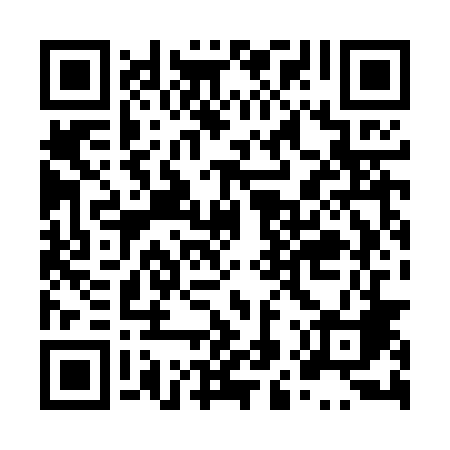 Ramadan times for Wokiele, PolandMon 11 Mar 2024 - Wed 10 Apr 2024High Latitude Method: Angle Based RulePrayer Calculation Method: Muslim World LeagueAsar Calculation Method: HanafiPrayer times provided by https://www.salahtimes.comDateDayFajrSuhurSunriseDhuhrAsrIftarMaghribIsha11Mon4:024:026:0211:483:365:355:357:2712Tue3:593:595:5911:473:375:375:377:2913Wed3:573:575:5711:473:395:395:397:3214Thu3:543:545:5411:473:405:415:417:3415Fri3:513:515:5211:473:425:425:427:3616Sat3:493:495:4911:463:445:445:447:3817Sun3:463:465:4711:463:455:465:467:4018Mon3:433:435:4411:463:475:485:487:4219Tue3:403:405:4211:453:485:505:507:4520Wed3:373:375:3911:453:505:525:527:4721Thu3:343:345:3711:453:515:545:547:4922Fri3:313:315:3411:453:535:565:567:5123Sat3:283:285:3211:443:545:585:587:5424Sun3:253:255:2911:443:566:006:007:5625Mon3:223:225:2711:443:576:026:027:5826Tue3:193:195:2411:433:596:036:038:0127Wed3:163:165:2211:434:006:056:058:0328Thu3:133:135:1911:434:026:076:078:0629Fri3:103:105:1711:424:036:096:098:0830Sat3:073:075:1411:424:046:116:118:1131Sun4:044:046:1212:425:067:137:139:131Mon4:014:016:0912:425:077:157:159:162Tue3:573:576:0712:415:097:177:179:183Wed3:543:546:0412:415:107:197:199:214Thu3:513:516:0212:415:117:207:209:235Fri3:473:476:0012:405:137:227:229:266Sat3:443:445:5712:405:147:247:249:297Sun3:413:415:5512:405:157:267:269:318Mon3:373:375:5212:405:177:287:289:349Tue3:343:345:5012:395:187:307:309:3710Wed3:303:305:4712:395:197:327:329:40